РАСПИСАНИЕПрофессиональная программаповышения квалификации«Проектирование духовно-нравственного воспитания в процессе обучения математике, физике и информатике в школе и вузе»г. Елец, ЕГУ им. И.А. Бунина, 25 сентября – 29 сентября 2023 г.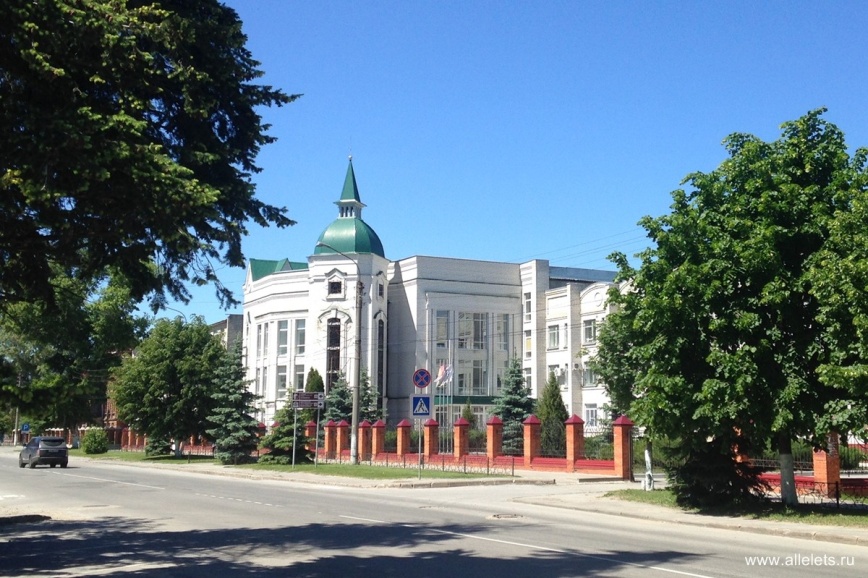 Профессиональная программаповышения квалификации«Проектирование духовно-нравственного воспитания в процессе обучения математике, физике и информатике в школе и вузе»г. Елец, ЕГУ им. И.А. Бунина, 25 сентября – 29 сентября 2023 г.Дата и место проведенияСодержание занятий25 сентября(г. Елец, Коммунаров, д.28., Конференц-зал научной  библиотеки, ауд. 404)10.00–11.00. Регистрация слушателей Торжественное открытие программы11.00–12.20. Приветственное слово слушателямРектор ЕГУ им. И.А.Бунина, проф. С.В. ЩербатыхПроректор  по дополнительному образованию, внутреннему контролю и международной деятельности, проф. Е.Н. ГерасимоваПриветственное слово и доклад «Философские аргументы в пользу бытия Бога»Максим, епископ Елецкий и Лебедянский Приветственное слово и доклад «Основы духовно-нравственного воспитания молодежи в России: тенденции, поиски, проблемы»Протоиерей Геннадий Заридзе, председатель МПОО «Объединение православных ученых» (Воронеж)12.20–13.30 Литературно-музыкальная композиция, посвященная 400-летию со дня рождения святителя Митрофана Воронежского (муз. рук. О.Е. Манина).26 сентября(г. Елец, ул. Ленина, д. 86,УК-4, ауд. 18)12.30–14.05  Духовные основы отечественной культуры и российского образования Прот. Геннадий Заридзе26 сентября(г. Елец, ул. Ленина, д. 86,УК-4, ауд. 18)14.15– 15.50Нормативно-правовое обеспечение реализации государственной политики в области духовно-нравственного воспитанияЧерноусова Н.В., директор института математики, естествознания и техники 27 сентября (г. Елец, ул. Ленина, д. 86, УК-4, ауд. 18)14.05–15.35 Проектирование организации воспитательного процесса всредней и  высшей школеСаввина О.А., проф.27 сентября (г. Елец, ул. Ленина, д. 86, УК-4, ауд. 18)15.45– 17.15Потенциал физико-математического образования в обеспечении национальной безопасности страныСаввина О.А., проф.28 сентября(г. Елец, ул. Ленина, д. 86, УК-4, ауд. 18)14.05–15.35 Проектирование организации воспитательного процесса в средней и  высшей школеЧерноусова Н.В., директор института математики, естествознания и техники 28 сентября(г. Елец, ул. Ленина, д. 86, УК-4, ауд. 18)15.45– 17.15Потенциал физико-математического образования в обеспечении национальной безопасности страныСаввина О.А., проф.29 сентября(г. Елец, Коммунаров, д.28., Конференц-зал научной  библиотеки, ауд. 404)10.00–15.00. Закрытие курсов.Собеседование. Участие слушателей в конференции «Фундаментальные проблемы обучения математике, информатике и информатизации образования».